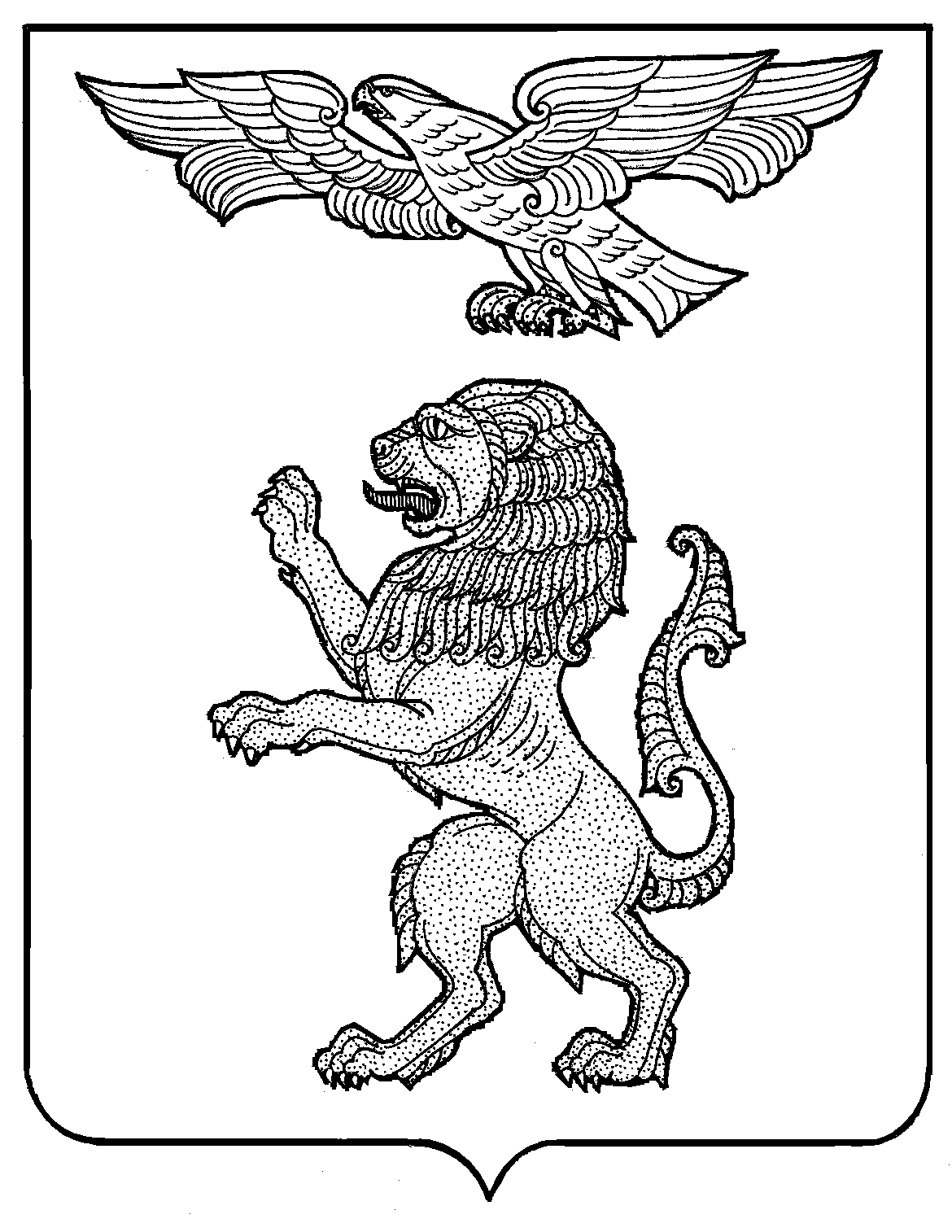 БЕЛГОРОДСКАЯ ОБЛАСТЬАДМИНИСТРАЦИЯ ГОРОДА БЕЛГОРОДАУПРАВЛЕНИЕ ОБРАЗОВАНИЯМУНИЦИПАЛЬНОЕ БЮДЖЕТНОЕ ДОШКОЛЬНОЕОБРАЗОВАТЕЛЬНОЕ УЧРЕЖДЕНИЕДЕТСКИЙ САД КОМБИНИРОВАННОГО ВИДА  № 47ОРГАНИЗАЦИЯ ГУВЕРНЕРСКИХ УСЛУГ НА БАЗЕ ДОШКОЛЬНОГО ОБРАЗОВАТЕЛЬНОГО УЧРЕЖДЕНИЯЮ.Н. Наседкина, старший воспитатель МБДОУ2012Содержание1.Информация об опыте……………………………………………………….32.Технология опыта……………………………………………………………83.Результативность опыта…………………………………………………….164.Список литературы…………………………………………………………21ПриложенияИнформация об опытеИнформационная справка ДОУМуниципальное бюджетное дошкольное образовательное учреждение детский сад комбинированного вида № 47 открыт в 1972 году. Расположено в северном микрорайоне г. Белгорода, на улице Железнякова 17а. Является звеном системы образования города Белгорода, обеспечивающим помощь семье в воспитании детей дошкольного возраста.Дошкольное образовательное учреждение рассчитано на 199 малышей в возрасте от 2 до 7 лет. На сегодняшний день функционирует 11 возрастных групп: 2 логопедические группы, 1 группа детей I младшего возраста и 8 групп дошкольного возраста. Сегодня списочный состав детей составляет 268. Миссией МДОУ № 47 является создание условий для удовлетворения потребностей  детей дошкольного возраста и их родителей в качественном образовании.Деятельность ДОУ направлена на реализацию основных задач: охрану жизни и укрепление здоровья детей, обеспечение интеллектуального, личностного и физического развития ребенка, осуществление необходимой коррекции отклонений в развитии ребенка, приобщение детей к общечеловеческим ценностям, взаимодействие с семьями детей для обеспечения полноценного развития детей; оказание консультативной и методической помощи родителям (законным представителям) по вопросам воспитания, обучения и развития детей.ДОУ работает в инновационном режиме. Масштаб эксперимента: системный региональный. Статус экспериментальной площадки: муниципальная экспериментальная площадка. Тема эксперимента: «Развитие вариативных форм дошкольного образования в условиях региона «Апробация модели организации услуг домашнего воспитателя в системе дошкольного образования». Срок эксперимента: 2010 – 2015 учебный год. Руководитель эксперимента: заведующая кафедрой дошкольного и начального образования БелРИПКППС, к. п. н., доцент Серых Л.В.Актуальность опытаСоциально-экономические преобразования, произошедшие в Российском обществе, привели к серьезным изменениям в системе образования в целом и в дошкольном его звене, в частности. Эти изменения коснулись как организационного, так и содержательного аспектов дошкольного образования. Система дошкольного образования стала представлять собой многофункциональную сеть дошкольных образовательных учреждений, ориентированную на потребности общества и предоставляющую разнообразный спектр образовательных услуг с учетом возрастных и индивидуальных особенностей развития ребенка. Появились детские сады присмотра и оздоровления; компенсирующего вида; центры развития ребенка; образовательные учреждения «Начальная школа - детский сад», группы кратковременного пребывания детей в детском саду и других учреждениях.Возрождение  гувернерства в России - необходимость, так как лишь 56% детей в возрасте от года до шести лет (их в стране, по данным Росстата, больше 10 млн.) имеют возможность воспитываться в дошкольных образовательных учреждениях. В рейтинге субъектов Российской Федерации по показателям развития дошкольного образования Белгородская область занимает 4-е место. Охват детей в возрасте от 1 года до 6 лет дошкольным образованием в нашей области сегодня составляет 69%. Это неплохой результат в сравнении с общероссийскими показателями, но с другой стороны, 31% белгородских детей  дошкольного возраста остаются вне системы образования. Таким образом, можно констатировать, что имеющиеся резервы городских ДОУ полностью исчерпаны, более того, наблюдается явный дефицит мест. В соответствии с запросами населения в дошкольных образовательных учреждениях области с 2009 года функционируют такие виды групп кратковременного пребывания детей, как адаптационные группы, группы выходного и праздничного дня, группы развития, консультативные группы для детей с ограниченными возможностями здоровья.Однако проведенная работа не в полной мере решает задачи дошкольного воспитания и образования  – обеспечение ранней социализации детей, освоение навыков и умений, соответствующих возрасту, развитие творческих способностей.С сентября 2010 года на базе МБДОУ детский сад комбинированного вида №47 г.Белгорода в рамках областного эксперимента по развитию вариативных форм дошкольного образования   в условиях региона была организована новая услуга для детей в возрасте 2-7 лет «Домашний воспитатель».Ведущая педагогическая идеяСущность гувернёрской службы представляет собой образовательно-воспитательную систему, отвечающую следующим требованиям: единство обучения и воспитания; личностно-ориентированное эмоционально комфортное взаимодействие педагога с ребёнком; использование передовых педагогических технологий; содержание и результаты деятельности гувернёра должны соответствовать запросам и требованиям общества, образовательных учреждений,родителей, самого ребёнка.Организация гувернерской службы на базе ДОУ способствует повышению доступности бесплатного качественного дошкольного образования; содействует развитию личности детей дошкольного возраста, не охваченных дошкольным образованием.Длительность опытаДанный опыт разрабатывается и внедряется в практику работу МБДОУ №47 с сентября 2010 года. Диапазон опытаМатериалы опыта представлены методиками; планами; конспектамиТеоретическая база опытаПроблема гувернёрства не является новой в педагогической науке. Важность домашнего образования, особенно в дошкольном возрасте подчёркивали основоположники педагогической науки Я.А. Коменский, И.Г. Песталоцци, К.Д. Ушинский и др.Анализ современных научных и художественных публикаций, касающихся работы гувернера выявил, что отдельные стороны их профессиональной деятельности рассматривались часто при изучении смежных проблем. Занимаясь исследованием вопросов семейного воспитания, О.Л. Зверева и А.Н. Ганичева проанализировали историю развития гувернерства в России и предложили некоторые современные варианты его развития. Систему деятельности гувернера с детьми, имеющими проблемы в физическом и умственном развитии, разработала Л.В.Пасечник. Серьезный вклад в педагогическую науку по проблеме гувернерской деятельности в современных условиях внес С.В. Куприянов. Им разработанацелостная программа организации гувернерской службы в современной России.Институт гувернерства, уничтоженный в Росси в 1917 году, сегодня обретает вторую жизнь.Среди новых дополнительных форм дошкольного образования – гувернерская служба. Это дополнительная услуга по воспитанию, обучению, оздоровлению и уходу за детьми дошкольного возраста, как на дому, так и на базе дошкольных учреждений. Гувернеры – это сотрудники дошкольного учреждения, имеющие педагогическое образование и стаж работы. Они оказывают услуги согласно своим должностным обязанностям (педагог-психолог, учитель-логопед и др.).В процессе становления гувернерской службы не могут не возникнуть трудности по вполне объективным причинам: почти за целый век, когда гувернерство как явление было полностью искоренено, традиции этой педагогической системы были утрачены. С позиции настоящего времени можно утверждать, что к концу XX века была потеряна целая культура русского семейного воспитания и домашнего образования. Институт гувернерства начинает возрождаться в последнее десятилетие: появляются гувернерские курсы и учреждения разного уровня, предлагающие услуги гувернеров, бонн, однако, остается множество неясных вопросов, связанных с подготовкой гувернеров, системой контроля за их деятельностью, их статусом, со способом оплаты и т.п.Образование детей на базе семьи является в нашей стране слабо развитой практикой, поэтому требует особого внимания со стороны органов, осуществляющих управление в сфере образования. Для развития сферы домашнего образования детей необходимо определить его возможности и ограничения, формы взаимодействия семьи со специалистами в области развития и образования детей дошкольного возраста (физиологами, психологами, педагогами). Образование детей дошкольного возраста на базе семьи на данный момент не имеет достаточного методического оснащения, что требует дополнительных научных исследований и специального проектирования системы взаимодействия семьи и специалистов по дошкольному образованию.То есть существует ряд противоречий между:- имеющимся историческим опытом домашнего гувернерского образования и отсутствием комплекса организационно-педагогических условий становления гувернерской системы образования в современной России;- потребностью и необходимостью обучения ребенка в домашних условиях и отсутствием различных организационно-педагогических условий;- недостаточностью уровня разработанности теории и практики гувернерского образования и потребностью в определении методологических подходов к данной проблеме.Цель гувернерской службы – оказание педагогической помощи семья, воспитывающим детей дошкольного возраста, не посещающим дошкольные образовательные учреждения.Гувернерская служба предусматривает:организацию развивающих и коррекционных занятий на дому (математика, развитие речи, конструирование, лепка, обучение грамоте, логико-развивающие игры и др.); 
занятия с психологом, логопедом, специалистом по музыкальному развитию, проведение детских праздников и сопровождение ребенка по указанному адресу.Координирует деятельность гувернерской службы заведующий детским садом, старший воспитатель и совет педагогов дошкольного учреждения. Контроль и методическое сопровождение осуществляет управление образования.Нормативно-правовая основа:- Закон РФ от 10.07.1992 № 3266-1 «Об образовании»;- Федеральный Закон от 24.07.1998 № 124-ФЗ «Об основных гарантиях прав детей в Российской Федерации»;- Решение коллегии Минобразования России от 29.01.2002 N 2/2 "О ходе всероссийского эксперимента по организации новых форм дошкольного образования на основе кратковременного пребывания воспитанников в детском саду" (п.5.1).Задачи гувернерской службы:1. Увеличение охвата детей услугами дошкольного образования.2. Оказание квалифицированной педагогической помощи родителям в воспитании детей на дому.3. Расширение сферы платных дополнительных образовательных и иных услуг для детей дошкольного возраста, неохваченных дошкольным образованием;4. Привлечение в дошкольные образовательные учреждения дополнительных источников финансирования.Основные направления гувернерской службы:1. Образовательные и развивающие занятия на дому.2. Уход и присмотр за ребенком.3. Сопровождение ребенка по указанному родителями адресу.4. «Семейный доктор» - услуги медицинских работников ДОУ на дому (физическое развитие и оздоровление ребенка).5. Проведение детских праздников на дому и на базе ДОУ.Структура гувернерской службы и распределение обязанностей:Руководитель ДОУ – обеспечение функционирования гувернерской службы в соответствии с нормативно-правовыми документами, создание необходимых условий для качественного выполнения услуги, координация отношений между всеми участниками воспитательно-образовательного процесса, осуществление контроля.Ответственный за организацию гувернерской службы (старший воспитатель) – организация методической помощи гувернерам при оказании услуги; регулирование отношений между гувернером и заказчиком; заключение договоров с гувернерами и заказчиками; ведение учета времени работы гувернера.Гувернер– своевременное, качественное выполнение услуги в соответствии с договором, отчет о проделанной работе.Механизм функционирования гувернерской службы:Руководитель дошкольного образовательного учреждения:- издает приказ об организации в ДОУ гувернерской службы.Ответственный за организацию гувернерской службы:- заключает договор с родителем (законным представителем) ребенка;- составляет график работы специалистов;- осуществляет контроль за качеством предоставляемых услуг.Основанием для оказания услуги является письменный договор, регламентирующий условия, сроки получения услуг, права, обязанности и ответственность сторон, между родителем (законным представителем) воспитанника и дошкольным образовательным учреждением в лице руководителя. Договор составляется в двух экземплярах, один из которых находится у ответственного за организацию гувернерской службы, другой – у родителя (законного представителя).Гувернер:- обеспечивает своевременное, качественное выполнение услуги в соответствии с договором,- ведет журнал учета рабочего времени,- предоставляет отчет о проделанной работе ответственному за организацию гувернерской службы.Степень новизны опытаНаучная новизна опыта состоит в том, что в нем представлена и описана модель организации гувернерской службы на базе дошкольного образовательного учреждения.2. Технология опытаСегодня систему дошкольного образования города Белгорода составляют 64 муниципальных дошкольных образовательных учреждения, которые посещают  дети в возрасте от 2до 7 лет.Детские сады города представляют собой гибкую, многофункциональную сеть дошкольных учреждений, которые оказывают образовательные услуги, ориентированные на потребности семьи и интересы общества. Но на сегодняшний день возникла проблема в том, что дошкольные образовательные учреждения города не в состоянии удовлетворить потребности родителей в предоставлении мест для детей в детских садах. Согласно последним данным31% белгородских детей  дошкольного возраста остаются вне системы образования.На базе МБДОУ №47 наряду с адаптационной группой и группой  развития, в сентябре 2010 года была организована гувернерская служба (услуга «Домашний воспитатель») для детей, не охваченных дошкольным образованием.   На сегодняшний день данной услуга не имеет аналогов в Белгородской области.Модель организации гувернерской службы на базе ДОУ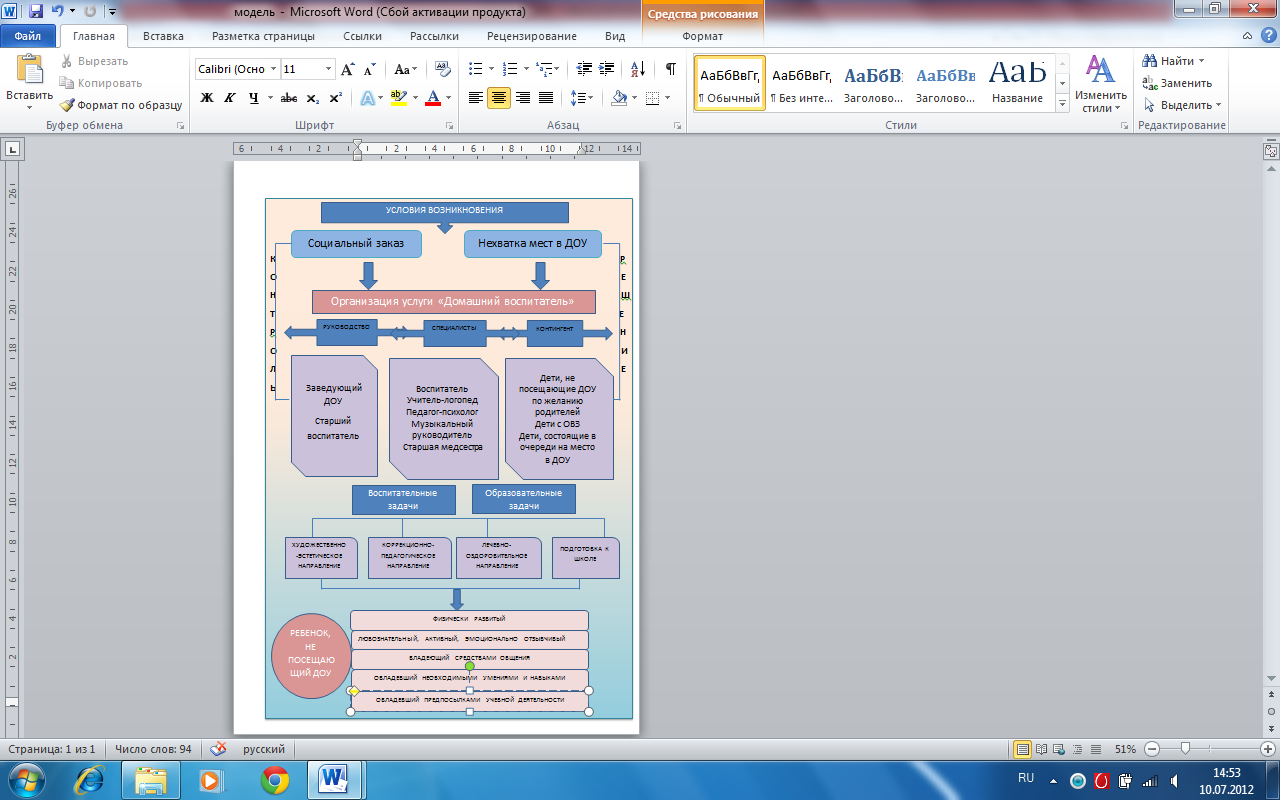 Цель создания данной услуги – увеличение охвата детей дошкольным образованием, оказание квалифицированной педагогической помощи родителям в воспитании детей на дому, а также обеспечение равных стартовых возможностей детям старшего дошкольного возраста при переходе на ступень начального школьного образования.Для организации эффективного функционирования гувернерской службы были определены основные этапы работы: анализ востребованности гувернёрской службы, изучение российского и зарубежного опыта организации услуги «Домашний воспитатель», практическая деятельность.Сначала необходимо было проанализировать состояние дел в микрорайоне города по востребованности гувернерской службы и определить, в каких именно гувернерских услугах нуждаются потенциальные заказчики.Проделанная работа позволила уточнить не только перечень услуг, но и увидеть предполагаемый контингент, с которым нам придется работать.Затем на основеизученияроссийского и зарубежного опыта по организации услуги домашнего воспитателя, были разработаны теоретические аспекты деятельности услуги домашнего воспитателя на базе ДОУ. Также было изучено нормативно-правовое обеспечение, регулирующее функционирование услуги домашнего воспитателя на базе дошкольного образовательного учреждения, включая региональную нормативную базу. Были привлечены специалисты по разным направлениям работы: воспитатель, педагог-психолог, учитель-логопед, музыкальный руководитель. Контроль за деятельностью специалистов был оставлен за заведующим детского сада, организационную работу осуществляет старший воспитатель. Кроме того, был разработан комплекс мероприятий по ознакомлению специалистов ДОУ с услугами домашнего воспитателя. В результате практической деятельности был разработан механизм распределения обязанностей при организации работы службы, в котором определены обязанности каждого участника:Заведующий ДОУ– обеспечивает функционирование гувернерской службы в соответствии с Положением(Приложение 1) и нормативно-правовыми документами, создает необходимые условия для качественного выполнения услуги (приобретает игровой и дидактический материал, методическую и детскую художественную литературу), координирует отношения между всеми участниками образовательного процесса, осуществляет контроль.Старший воспитатель – организует методическую помощь гувернерам при оказании услуги:- регулирует отношения между гувернером и заказчиком;- заключает договора с заказчиками (Приложение 2);- ведет журнал учета работы педагога (Приложение 4).Гувернер – выполняет услуги своевременно и в полном объеме, в соответствии с договором, а так же отчитывается за проделанную работу.При создании услуги «Домашний воспитатель» мы ориентировались в первую очередь на детей, которые не имеют возможности пользоваться стандартной услугой ДОУ по разным причинам (в том числе и по состоянию здоровья). Поэтому большое внимание было уделено реализации здоровьесберегающих технологий в условиях работы домашнего воспитателя, которые направлены на решение приоритетной задачи современного дошкольного образования – сохранения, поддержания и обогащения здоровья  детей. Дети с ограниченными возможностями здоровья, не имеющие возможности посещать дошкольное образовательное учреждение, с помощью нашей услуги, получают образование в домашних условиях. На помощь таким семьям приходят наши квалифицированные специалисты: педагог-психолог, учитель-логопед, старшая медсестра. То есть гувернерство на базе ДОУ обеспечивает те функции, которые другая форма выполнить не в состоянии, например, комплексное медико-психолого-педагогическое  сопровождение ребенка на дому.Так как услуги домашнего воспитателя на базе нашего детского сада в рамках реализации эксперимента оказываются населению бесплатно, то это обеспечивает право каждого ребенка на бесплатное, общедоступное дошкольное образование. На сегодняшний день услугами гувернерской службы пользуются семьи со  средним и низким материальным положением, иногда – работающие матери, воспитывающие детей одни, а так же студенческие семьи.Домашний воспитатель несет ответственность за реализацию образовательных  программ, их качество, соответствие применяемой форме, методам, средствам организации образовательного процесса, возрастным и психофизиологическим особенностям, интересам и потребностям ребенка.Главным и неоспоримым достоинством гувернерства является индивидуализация обучения: эмоциональный комфорт, сохранность физического и психического здоровья ребенка; возможность постоянного личного общения педагога с ребёнком. Организация услуги «Домашний воспитатель» осуществляется дома у воспитанников и на базе нашего дошкольного образовательного учреждения. Так, в детском саду предоставляемый спектр услуг предполагает не только получение ребенком дошкольного образования и, соответственно, подготовку к дальнейшему обучению в школе, но и коррекционно-развивающие занятия с учителем-логопедом и педагогом-психологом, проведение детских праздников и развлечений, медицинское консультирование родителей.При предоставлении гувернёрской услуги на дому большим спросом пользуются развивающие занятия. Организация воспитательно-образовательного процесса строится на основе ведущего типа деятельности - игры, с учетом индивидуальных способностей, возможностей и интересов ребенка. При работе с воспитанником используются разнообразные дидактические, развивающие игры, занимательные упражнения, игры-экспериментирования. элементы моделирования, проектирования. В рамках непосредственной образовательной деятельности были разработаны модели и технологии деятельности услуги «Домашний воспитатель», работа в которых осуществляется по индивидуальным образовательным маршрутам, разработанным специалистами, привлекаемыми к данной услуге.Содержание образовательной части программы включает в себя 4 основных направлений:художественно-эстетическоекоррекционно-педагогическоелечебно-оздоровительноеподготовка ребенка к школе1. Художественно-эстетическое направление(занятия с воспитателем, музыкальным руководителем)Задачи:Достичь определенных результатов в понравившихся ребенкувидах художественно-эстетической деятельности.Развить познавательный интерес к музыке, танцам, изобразительной деятельности в игровых, доступных ребенку формах обучения.Активизировать творческий потенциал, способствовать развитию слуха, чувства ритма.Развивать творческие возможности: воображение, замысел.Коррекционно-педагогическое направление(занятия с учителем-логопедом, педагогом-психологом)Цель: устранение речевых дефектов у детей, совершенствование познавательных процессов и обеспечение ребенку психологической готовности к обучению в школе.Задачи:Развивать психологическую фазу речи: слуховое внимание, память, фонематическое восприятие, словесно-логическое мышление.Сформировать у ребенка произносительные умения и навыки: постановка нарушенных звуков, автоматизация, дифференцирование звуковРазвивать процесс звукобуквенного анализа и синтеза, связную речь, подготовить ребенка к успешному овладению письменной фазы речи.Способствовать развитию психических процессов: памяти, мышления, воображения и т.д.Максимально содействовать полноценному психическому и личностному развитию каждого ребенка.Оказать грамотно-методическую помощь родителям неорганизованных детей.Лечебно-оздоровительное направление(направление работы реализуетстаршая медсестра)Цель: сохранение и укрепление физического здоровья ребенка.Задачи:Консультирование родителей по вопросам сохранения и укрепления здоровья дошкольников. Содействовать профилактике простудных заболеваний у неорганизованных детей.Подготовка ребенка к школе(занятия с воспитателем, педагогом-психологом)Цель: готовность ребенка к успешному обучению в школе.Задачи:Развивать познавательную сферу дошкольника.Обеспечить определенный уровень интеллектуально-личностного, эмоционального развития.Сформировать в ребенке необходимый комплекс качеств, помогающих умению учиться.Подготовить руку ребенка к письму.Работа специалистов, привлекаемых к услуге «Домашний воспитатель» осуществляется в соответствии с графиком работы, а также на основе перспективного планирования работы с каждым ребенком (Приложения 7-9). На данном этапе у нас не существует единых требований к форме планирования, каждый из специалистов пробует различные, приемлемые и понятные для всех участников образовательного процесса схемы.Нами выделены следующие функции деятельности современного домашнего воспитателя: создание оптимально комфортных условий для образования, воспитания, развития ребёнка; налаживание педагогическицелесообразных, гармоничных отношений в системе гувернёр - ребёнок - родители; формирование духовно-нравственных основ личности; формирование системы элементарных знаний об окружающем мире, умений, необходимых для подготовки к школе; интеллектуальное и эстетическое развитие ребёнка на основе индивидуальных особенностей и уровня его развития.Нам удалось дифференцировать виды деятельности гувернёрана инвариантные и вариативные.Инвариантные виды деятельности подразумевают следующие обязательные виды домашней образовательно-воспитательной деятельности с детьми дошкольного возраста:знакомство с нормами и правилами поведения; организация занятий по интеллектуальному и художественно-творческому развитию ребёнка; подготовка к школьному обучению; физическое развитие ребёнка; организация досуга; развитие речи; обучение навыкамсамообслуживания; сенсорное развитие детей; развитие мелкой моторики; знакомство с основами знаний об окружающем мире; диагностика психологического,умственного, речевого развития и др.Вариативные виды деятельности с дошкольниками определяются конкретными условиями жизни семьи, особенностями ребёнка, запросами родителей. Согласно нашим опросам и результатам исследований, к ним относятся: обучение иностранному языку; музыкальное образование; формирование опыта общения со сверстниками; логопедическая работа; коррекционно-развивающая деятельность; педагогическая работа по развитию недостаточно сформированных или утраченных свойств и качеств; углубленное развитие одаренных детей; реабилитационная работа с детьми, имеющими ограниченные возможности здоровья и др.Выбор родителями инвариантных и вариативных видов деятельности во многом определяется особенностями семьи. Для более точного определения видов деятельности гувернёра было проведено изучение семей, где пользуются услугой «Домашний воспитатель». Изучение семей, анализ результатов бесед с гувернёрами позволил выделить наиболее часто встречающиеся категории семей. В основу классификации были положены следующие факторы: а) взаимоотношения в семье, б) отношение родителей к ребёнку и др. В результате проведенного исследования выделены следующие группы семей: благополучные, педагогически несостоятельные, конфликтные, имеющие одарённых (псевдоодарённых) детей, гиперопекающие, имеющие больного ребёнка. Учёт обобщенных характеристик названных типов семей в практической работе домашнего воспитателя помогает целесообразно организовать воспитательную работу с ребёнком в домашних условиях.Содержание домашнего образования определяется его целями и задачами. Как показывает наш опыт, при отсутствии тяжелых форм патологий в развитии ребёнка за основу может быть взято содержание основной общеобразовательной программы детского сада.Проведенный анализ задач, стоящих перед домашним воспитателем, сопоставление их с практикой гувернёрской деятельности дал возможность выделить две группы задач работы гувернёра с дошкольниками: образовательные и воспитательные.Одной из существенных функций гувернёра является подготовка дошкольника к обучению в школе. С этой целью воспитателем и другими специалистами проводятся специальные игры и упражнения по развитию мелкой моторики, развитию внимания, памяти, слухового восприятия. Для родителей готовятся буклеты и проводятся консультации на тему «У школьного порога», «Что надо знать о готовности к школе», «Родителям будущего первоклассника» и др.В процессе работы специалистов ДОУ с дошкольниками на дому используются следующие средства обучения и воспитания: - материальные средства: таблицы, схемы, модели, тетради с печатной основой и т.п.; - словесные средства: слово педагога, печатное слово (книги), песня, стихи и т.п.; - культурологические средства: родной язык, культура, искусство; - естественные средства: природа, общество, окружающая жизнь, семья, группа сверстников, пример; - коммуникативныесредства: общение со взрослыми, сверстниками;- технические средства: компьютер, видео, телевизор и др.Среди методов, используемых домашним воспитателем в процессе образования детей, можно выделить: словесные, наглядные, практические, игровые методы, методы драматизации.Словесные методы (общие): словесно-пояснительный, словесно-разъяснительный, словесно-информационный, словесно-мотивационный, словесно-поучительный, словесно-художественный (чтениехудожественных произведений) и др.В ходе анализа практики гувернёрской деятельности с дошкольниками удалось выделить специальные словесные методы: описательный рассказ, биографический рассказ, обзорный рассказ, объяснительный рассказ, информационный рассказ, проблемный вопрос, проблемная ситуация и др.Наглядные методы (общие): наглядно-демонстративный, наглядно-пояснительный, наглядно внушающий, наглядно-мотивационный, наглядно-примерный и т.п.Специальные наглядные методы: демонстрация естественных и искусственных объектов, организация восприятия произведения искусства, моделирование, схематизация и пр.Практические методы (общие): практико-репродуктивные, практико-конструктивные, практико-творческие, проблемно-практические и др.Специальные практические методы: упражнения, практическая деятельность, сопровождаемая рассказом, элементарные опыты, моделирование.Игровые методы (общие): имитационно-игровой, дидактически-игровой, драматически-игровой, мотивационно-игровой, музыкально-игровой, соревновательно-игровой и др.Специальные игровые методы: игра с использованием дидактических игрушек, игра-импровизация и др.Таким образом, разработанная нами модель организации гувернерской службы на базе дошкольного образовательного учреждения, позволяет  понять специфику деятельности домашнего воспитателя, задачи этой деятельности и спрогнозировать результат.Организация гувернерства на базе детского сада позволяет разрешить часть проблем, так как в роли домашнего воспитателя выступает опытный педагог-«дошкольник», владеющий основными общеобразовательными программами дошкольного образования, имеющий право использовать программно-методическую и материальную базу ДОУ.  Так, например, музыкальный руководитель на базе детского сада проводит работу с детьми по развитию музыкального слуха, восприятия, обучению игре на детских музыкальных инструментах.  Учитель-логопед при организации своей деятельности использует информационные технологии, имеющиеся в ДОУ, оборудование логопедического кабинета. Сухой бассейн, находящийся в кабинете педагога-психолога используется специалистами для релаксации в работе с детьми.  Результативность опыта      Завершающим этапом  работы  является  педагогический мониторинг, который выявляет уровень развития ребенка в процессе взаимодействия с гувернером, а так же степень удовлетворенности родителей качеством оказания услуги.С момента организации услуги «Домашний воспитатель» на базе муниципального бюджетного дошкольного образовательного учреждения №47 г. Белгорода количество участников эксперимента увеличилось с 2 в 2010 году до 9 детей в 2012. На 2012-2013 учебный год планируется работа с 11 детьми в возрасте  от 2 до 7 лет.Таким образом, охват детей гувернерской службой, а, следовательно, и дошкольным образованием увеличивается. Прогнозируется, что к 2015 году, к концу эксперимента, количество детей, воспользовавшихся услугой МБДОУ №47 «Домашний воспитатель» составит около 50 человек.Диагностика детей, получающих домашнее образование, проводится два раза в год. Диагностическая карта составляетсяс учетом возрастных особенностей и включает в себя: исследование состояния психического здоровья, эмоционального благополучия ребенка;изучение индивидуальных особенностей и склонностей личности и ее потенциальных возможностей в процессе обучения и воспитания; выявление причин и механизмов нарушения, в обучении, социальной адаптации; анализ состояния здоровья, успешности развития детей в динамике.Так, например, анализируя результаты диагностики детейв начале 2011-2012 учебного года, были получены следующие показатели: сенсомоторное развитие - у 45,7% детей не соответствуют возрастным показателям. Нарушена координация движения, плохо развита тонкая моторика руки, движения не доведены до автоматизма.эмоционально-волевое развитие -64,3% детей эмоционально неустойчивы, тревожны, присутствует чувство небезопасности.Кроме того, наблюдается низкий уровень эмоциональных связей в семье, чувство одиночества, что переходит в агрессивное поведение со стороны ребенка. развитие мыслительных процессов - у 5,1% дошкольников находится на высоком уровне, 34,6%- на среднем, у 60,3% - на низком уровне.состояние речевого развития - у42,4% дошкольников низкий уровень развития речи. Страдают следующие компоненты речи: звукопроизношение, фонематические процессы, грамматический строй речи, бедный словарный запас. Еще 40,2% обследованных детей имеют средний уровень речевого развития и лишь 17,4% - высокий.С учетом диагностических данных, реализовывался индивидуальный образовательный маршрут  каждого ребенка по всем направлениям развития. Данные диагностического обследования в конце года показали следующие результаты (сравнительные данные представлены на диаграммах).Уровень сенсомоторного развития:Уровень эмоционально-волевого развитияУровень развития мыслительных процессовУровень речевого развитияТаким образом, на основе полученных данных, можно сделать вывод, что организация домашнего образования с помощью гувернерской службы способствует всестороннему развитию ребенка-дошкольника, не посещающего ДОУ.Анализ результатов анкетирования родителей показывает, что гувернерская служба дала возможность 86% родителей увидеть новые формы общения с ребенком, 92% обогатить личный родительский опыт.Родители получили возможность, не беспокоясь за безопасность своего ребенка, заниматься своими делами, организовать свой досуг.64% мам и пап смогли по-новому посмотреть на организацию детских праздников.Такая практика взаимодействия детского сада с семьей является, на наш взгляд, перспективным направлением в деятельности не только конкретного дошкольного образовательного учреждения, но и всей системы дошкольного образования. Возвращение профессии гувернеров и воссоздание услуги домашнего воспитателя в целостную педагогическую систему – это, в некоторой степени, возвращение к истокам традиций российского воспитания и дошкольного образования, что имеет огромное значение в организации корректировки современной семьи, в формировании личности ребенка, в полноценном и максимально эффективном воспитании, образовании детей дошкольного возраста.Список литературыДошкольные учреждения в условиях нового экономического механизма. -М.: Параграф, 2010.- 174с.Куприянов С.В. Организация работы гувернёрской службы. – Иваново,2007.- 76с.Пасечник Л.В. Организация и педагогические условия становления гувернёрской системы образования в современной России. - Автореф. дисс. .канд. пед. наук. - Саранск, 1999.- 32 с.Приложение 1Положениеоб организации услуг домашнего воспитателя    Общие положения.Настоящее положение регулирует деятельность услуги ДВ, разработанный в соответствии с Законом РФ от 10.07.1992 № 3266 - 1 «Об образовании», Федеральным Законом от 24.07.1998 № 124 - ФЗ «Об основных гарантиях прав детей в Российской Федерации».Услуги домашнего воспитателя (далее ДВ) - образовательная услуга для детей дошкольного возраста на дому (дополнительно на базе МБДОУ детский сад комбинированного вида    № 47 (далее – Детский сад № 47).2. Цели и задачи деятельности услуги ДВ2.1. Услуги ДВ организуются  в целях:оказание психолого – педагогической помощи по всестороннему и полноценному развитию и социализации личности детей, не посещающих дошкольные образовательные учреждения;обеспечение единства и преемственности семейного и общественного воспитания, реализация прав ребенка на получение дошкольного образования;повышение педагогической компетентности родителей (законных представителей ребенка), воспитывающих детей дошкольного возраста;обеспечение равных стартовых возможностей при переходе ребенка из детского сада в школьное учреждение;обеспечение успешной адаптации при поступлении ребенка в дошкольное учреждение.2.2. Задачи:предоставление дошкольной образовательной и развивающей услуги детям в возрасте от 2 до 7 лет, не посещающим дошкольные образовательные учреждения;оказание консультативной помощи семьям, воспитывающим детей, не посещающих дошкольные образовательные учреждения;раннее выявление детей с проблемами в обучении и личностном развитии;формирование данных о состоянии здоровья, индивидуальных психофизиологических особенностей, резервных возможностей детей;разработка и реализация индивидуально коррекционно развивающих  программ, профилактика детей дошкольного возраста;организация информационной поддержки детей, родителей, специалистов по основным направлениям деятельности услуги ДВ.3. Организация и деятельность  услуги ДВ3.1.  Услуга ДВ организуется   на базе Детский сад № 47 на основании приказа заведующего общеобразовательного учреждения.3.2. Для организации услуги ДВ создается банк данных семей, желающих получать  индивидуальную образовательную услугу для детей дошкольного возраста.3.3. Услуга ДВ предоставляется на основании договора между Детским садом № 47 и родителями (законными представителями ребенка).3.4. Услуга ДВ организуется  по инициативе родителей (законных представителей ребенка), желающих получать данный вид услуги.3.5. Осуществляется планирование деятельности оказания услуги ДВ с учетом запросов и потребностей родителей (законных представителей ребенка) и их детей, а также возможностей специалистов, привлекаемых к услуге ДВ.До заключения договора о сотрудничестве между услугой ДВ и родителями (законными представителями ребенка) стороны должны быть обеспечены полной и достоверной информацией, содержащей следующие сведения:перечень документов, предоставляющих право на оказание услуг ДВ и регламентирующих этот вид деятельности;сведения о должностных лицах услуги ДВ Детского сада № 47, ответственных за оказание услуг;перечень и порядок предоставляемых услуг ДВ;Заведующий Детский сада № 47:заключает трудовые договоры с работниками Детского сада № 47,  привлекаемыми для оказания услуг ДВ;заключает договоры о сотрудничестве между Детским садом № 47  и родителями (законными представителями ребенка);назначает руководителя услуги ДВ.Зачисление детей производится заведующим Детского сада № 47 на основании:заявления родителей (законных представителей ребенка);справки о состоянии здоровья ребенка с отметкой эпидемиологического окружения ребенка.Непосредственно образовательная деятельность с детьми проводится специалистами Детского сада № 47 согласно графику, отражающему время начала и окончания. Количество специалистов, привлекаемых к услуге ДВ, определяется из запроса родителей (законных представителей ребенка) и кадрового состава Детского сада № 47.4.Основные направления деятельности услуги ДВ4.1. Диагностическая работа, обеспечивающая: исследование состояния психического здоровья, эмоционального благополучия ребенка, изучение индивидуальных особенностей и склонностей личности и ее потенциальных возможностей в процессе обучения и воспитания;выявление причин и механизмов нарушения, в обучении, социальной адаптации;анализ состояния здоровья, успешности развития детей в динамике;Профилактическая и развивающая работа, направленная на:подготовку ребенка к школьному обучению;решение проблем в эмоционально – волевой сфере ребенка.Консультативная деятельность включает в себя оказание консультативной помощи детям, родителям (законным представителям ребенка), специалистам, привлекаемых к услуге ДВ образовательного процесса по возникшим вопросам в сфере воспитания, образования детей дошкольного возраста, выбора образовательного маршрута.4.4. Основные направления Центра реализуются:в процессе работы по соответствующим системно и индивидуально ориентированным программам сопровождения; через систему индивидуальных и подгрупповых коррекционных занятий,через индивидуальное консультирование родителей (законных представителей ребенка) и специалистов, привлекаемых к услуге ДВ;в работе семинаров – практикумов;посредством ведения аналитической и прогностической деятельности. 4.5. Основные направления деятельности осуществляются специалистами:руководителем Детского сада № 47;педагогом-психологом;музыкальным руководителем;учителем – логопедом;воспитателем Детского сада № 47.Специалисты, привлекаемых к услуге ДВ, осуществляют комплексное непрерывное сопровождение детей дошкольного возраста по выбранным образовательным маршрутам.Виды услуги ДВ Перечень услуг составляется руководителем услуги ДВ и утверждается заведующим Детского сада № 47. ДВ оказывает следующие виды услуг:обучение по основной общеобразовательной программе Детского сада № 47;обучение по парциальным программам;обучение по индивидуальным образовательным маршрутам, разработанным специалистами, привлекаемыми к услуге ДВ.5.4.Услуги в Детском саду могут реализоваться в форме: непосредственно образовательная деятельность в подгрупповой форме;непосредственно образовательная деятельность в индивидуальной форме;праздника, развлечений на базе Детского сада № 47;консультаций специалистов, привлекаемых к услуге ДВ;семинаров – практикумов на базе Детского сада № 47;дополнительно услуга ДВ может осуществляться на базе Детского сада № 47.6. ДокументацияВедение документации услуги ДВ выделяется в отдельное делопроизводство.Перечень документации:План проведения образовательной деятельности с детьми, разработанный специалистами и утвержденный руководителем Детского сада № 47.Журнал посещаемости детей.График работы специалистов, привлекаемых к услуге ДВ;Договор между родителями (законными представителями ребенка) и Детским садом № 47 о предоставлении услуги ДВ.Банк данных детей, не охваченных дошкольным образованием.Приложение 2ДОГОВОР  МЕЖДУ 	МУНИЦИПАЛЬНЫМ БЮДЖЕТНЫМ ДОШКОЛЬНЫМ ОБРАЗОВАТЕЛЬНЫМ УЧРЕЖДЕНИЕМ ДЕТСКИМ САДОМ КОМБИНИРОВАННОГО ВИДА № 47И РОДИТЕЛЯМИ (ЗАКОННЫМИ ПРЕДСТАВИТЕЛЯМИ)     «_____»_____________2012г.Муниципальное дошкольное образовательное учреждение детский сад комбинированного вида №  47    г. Белгорода, в дальнейшем Учреждение, действующее на основании Устава, в лице заведующего  Диденко Татьяны Михайловны, с одной стороны, и  родителя (законного представителя ребенка)________________________________________________________________, (ФИО родителя, законного представителя ребенка) ______________________________________________________________________________(ФИО ребенка, дата рождения)заключили настоящий договор о нижеследующем:1. ПРЕДМЕТ ДОГОВОРА1.1. Зачислить ребенка в группу по предоставлению услуги «Домашний воспитатель»ОБЯЗАННОСТИ СТОРОНДетский сад № 47обязуется :Обеспечить охрану жизни и укрепление физического и психического здоровья ребенка: его интеллектуальное, физическое и личностное развитие. Развитие его творческих способностей и интересов; осуществлять индивидуальный подход к ребенку, учитывая особенности его развития, заботиться об эмоциональном благополучии ребенка.Создавать наиболее благоприятные условия для пребывания ребенка по желанию родителей.Осуществлять образовательный процесс в соответствии с образовательными программами, рекомендованными Министерством образования РФ.Организовать предметно-развивающую среду в ДОУ (помещение, оборудование, учебно-наглядные пособия, игры, игрушки).Организовать деятельность ребенка в соответствии с его возрастом, индивидуальными особенностями, содержанием образовательной программы.Оказывать бесплатные образовательные услуги в соответствии с Уставом ДОУ по желанию родителей (законных представителей ребенка). Соблюдать настоящий Договор и Положение о группе детей по услугам домашнего воспитателя.3. «Родитель» обязуется:Для зачисления ребенка предоставить ксерокопии паспорта родителя, свидетельства о рождении ребенка, медицинского полиса, справки о состоянии здоровья.Приводить ребенка  в опрятном виде, иметь сменную обувь.Информировать ДОУ накануне о предстоящем отсутствии ребенка, извещать о болезни ребенкаСоблюдать Положение о группе детей  по услугам домашнего воспитателя и настоящий договор.4. ДОУ имеет право:Отчислить ребенка из группы по услугам домашнего воспитателя при наличии медицинского заключения о состоянии здоровья ребенка, препятствующем дальнейшему пребыванию.Вносить предложения по совершенствованию воспитания ребенка в семье.Расторгнуть настоящий Договор досрочно при систематическом невыполнении «Родителем» своих обязательств, при условии «предварительного уведомления» об этом «Родителя» за 10 дней.5. «Родитель» имеет право:Присутствовать и участвовать в организации и проведении  непосредственно образовательной деятельности с ребенком, вносить свои предложения по её совершенствованию и организации.Требовать выполнения уставной деятельности в части образовательной  работы  и условий настоящего Договора. Ознакомиться с Уставом ДОУ, лицензией на право ведения образовательной деятельности, положением о работе услуги «Домашний воспитатель».Получать квалифицированную педагогическую консультацию и практическую помощь в вопросах воспитания, обучения и развития детей.6.    Ответственность сторон:Стороны несут взаимную ответственность за обязательное соблюдение условий настоящего договора.За неисполнение или ненадлежащее исполнение обязательств стороны несут ответственность с действующим законодательством РФ.Родитель несет полную ответственность за жизнь и здоровье ребенка, посещающего  услуги «Домашний воспитатель».Порядок изменения и расторжения договора:Все изменения и дополнения к настоящему договору действительны и являются его неотъемлемой частью только в случае, если они составлены в письменном виде и подписаны представителями обеих сторон.Договор, может быть, расторгнут по соглашению сторон в любое время. При этом сторона, инициировавшая расторжение договора, должна предупредить об этом другую сторону за 10 дней.8. Особые условия договора.8.1.  Договор действует с момента его подписания и может быть продлен, изменен, дополнен по соглашению сторон8.2.  Договор составляется в двух экземплярах: один экземпляр хранится в ДОУ, другой — у «Родителя».9. Адреса сторон:Приложение 3Заявление на оказание услугЗаведующему МДОУ д/с № 47Т.М.  Диденко от родителей (законных представителей ребенка)________________________________(Ф.И.О. родителей)________________________________проживающих по адресу:________________________________________________________________Телефон_________________________заявление.Прошу оказывать услугу «Домашний воспитатель» моему ребенку_________________________________________________________________(Ф.И.О.  дата рождения)в муниципальном дошкольном образовательном учреждении детский сад комбинированного вида № 47 г.Белгород с__________________________________.                                                                                                                (дата приема ребенка)«____»______________ 20____г.                                         _______________________  (Подпись родителей)Приложение 4ЖУРНАЛ УЧЕТА РАБОЧЕГО ВРЕМЕНИ ГУВЕРНЕРАПриложение 5ЖУРНАЛ УЧЕТА ПОСЕЩАЕМОСТИ ДЕТЕЙПриложение 6ЖУРНАЛ ВЗАИМОДЕЙСТВИЯ ГУВЕРНЕРА С РОДИТЕЛЯМИПриложение 7ПЕРСПЕКТИВНОЕ ПЛАНИРОВАНИЕИНДИВИДУАЛЬНОЙ КОРРЕКЦИОННО-РАЗВИВАЮЩЕЙ ДЕЯТЕЛЬНОСТИ УЧИТЕЛЯ-ЛОГОПЕДА С РЕБЕНКОМФИО ребенка: ____________________Занятие 1 «Овощи, фрукты»Лексика:Предметы: названия овощей и фруктов, сад, огород, деревья, ствол, ветви, крона, корни, листья, семена, плоды, косточка, кожура…Действия: копать, сажать, сеять, поливать, рыхлить, полоть, расти, цвести, зреть, выкапывать, срывать, варить, сушить, солить, есть…Признаки: спелые, зрелые, вкусные, сладкие, сочные, румяные, свежие, консервированные, варёные…Лексико-грамматические упражнения:Подбери признаки: яблоко – спелое, румяное…помидор – сочный…капуста – хрустящая..Подбери действия к этим же предметам.Подбери предметы к признакам:яблочный – пирог…яблочная – карамель…яблочное – варенье…Образуй признаки от предметов:яблоко – яблочный, капуста – капустный…Опиши фрукт (овощ) по плану:Что это? Где растёт? Форма. Величина. Окраска. Вкус. Что и как можно приготовить?Занятие 12 «Слово»Закрепление понятия о словах, обозначающих предметы; развитие зрительной и слуховой памяти и внимания; графическое изображение слова, обозначающего предмет.Подобрать слова к вопросам: Кто? Что?Прослушать ряд слов и потом по памяти вспомнить и по отдельности назвать слова, обозначающие живые (а затем не живые) предметы:Медведь, лягушка, диван, певец, скрипка, ветка.Слова-предметы можно записать графически -__________ -линией.Изобразить графически живые предметы из предыдущего задания. (все слова-предметы обозначаем одной прямой линией – сколько слов, столько и линей).Занятие 3 «Игрушки»Лексика:Предметы: названия игрушек – машина, кукла, пирамида, юла, мяч…Действия: играть, заводить, подбрасывать, отбивать, ловить, строить, возить, укладывать, наряжать, собирать…Признаки: интересный, забавный, заводная, железная, мягкая, пластмассовая, плюшевый, любимая, красивая, резиновая…Лексико-грамматические упражнения:Подобрать признаки: мяч – большой, красивый, резиновый, упругий, футбольный, теннисный… (кукла, машина)Подобрать действия: мяч – летит, прыгает, падает, подскакивает… (кукла, машина)Назвать ласково: мяч – мячик (кукла, машина)Подобрать предметы к признакам: плюшевый, любимый.Плюшевый	плюшевая	плюшевоеМишка		белка		платьеЗайка		лиса		покрывалоОбразовать признаки от действия:играть-играющий, заводить-заводнойОписать любимую игрушку по плану: Что это? (название игрушки); Величина; Окраска; Материал (из чего сделана); Почему понравилась?; Как можно с ней играть?Повторить загадки об игрушках:Ростом разные подружки, но похожи друг на дружку,Все они сидят друг в дружке, но всегда одна игрушка.(матрёшка)Сам пустой, голос густой, дробь отбивает, шагать помогает.(барабан)Пляшет крошка, а всего одна ножка.(юла)Упадёт – не плачет, ножек нет, а скачет.(мяч)Повторить стихи А. Барто из цикла «Игрушки»Нарисовать здесь любимую игрушку.Занятие 4 «Новый год».Рассказать ребенку о том, какой праздник скоро наступит;Обратить внимание на отрывной календарь, на его последние страницы;Рассмотреть дома новогоднюю ёлку, совместно с ребенком ее украсить, рассказать о елочных игрушках, обратить внимание на их внешний вид и материал, из которого они сделаны, назвать их, сравнить игрушки по величине и цвету;Посмотреть на большую ёлку, установленную на центральной улице города;Вспомнить, кто приходит в гости к ребятам на Новый год и приносит подарки.Отгадать загадку: На первую ступеньку встал парень молодой,К двенадцатой ступеньке пришел старик седой. (Новый год)Вспомнить сколько месяцев в году и повторить их названия.Игра «Подбери признак к предмету»:Ёлка (какая?) - …, … Праздник (какой?) - …, … Дед Мороз (какой?) – …, … Снегурочка (какая?) – …, … Подарки (какие?) - …, …Пересказать рассказ «Ёлка»В детском саду елка. У елки стоит Дед Мороз, большой, седой, в красной шубе, в меховой шапке, в белых валенках, с палкой в руке. Он очень понравился ребятам. Саша на него смотрел, смотрел, подошел и тронул. Дед Мороз зашевелился, голову поднял и громко спросил:Кто меня разбудил?Это я, Саша.Спасибо, Саша, а то я чуть праздник не проспал. Пришлось бы подарки в лес увозить.Выучить стихотворение: ЁлкаГорит огнями елочка, под нею тени синие,Колючие иголочки, как будто в белом инее.Огни на елке яркие повсюду зажигаются.Во всех домах, по всей стране ребята улыбаются. (Л. Некрасова)Нарисовать новогоднюю елку. Изготовить елочную игрушку.Занятие 5 «Зима. Зимние забавы и развлечения».Спросить у ребенка какое сейчас время года, в какие игры дети любят играть зимой и почему, что им нужно для зимних игр;Выяснить, в какие игры нельзя играть зимой и почему.Совместно с ребенком вспомнить, какой зимний спортивный инвентарь ему знаком и какие загадки он о нем знает.Вспомнить и назвать зимние виды спорта.Игра «Почему так назван?» (упражнение на словообразование, в том числе и образование сложных слов):Конькобежец (бегает на коньках), саночник (катается на санках), лыжник (катается на лыжах), хоккеист(играет в хоккей), фигурист(занимается фигурным катанием).Игра «Кому что нужно» (употребление дательного падежа имен существительных):Клюшка нужна хоккеисту, коньки нужны…, санки - …, лыжи - …, шайба - …Игра «Четвертый лишний»: Санки, лыжи, скалка, конькиСоставить рассказ (из личного опыта) на темы: «Как я лепил снежную бабу», «Как я играл зимой».Выучить стихотворение: РаботницаМы слепили бабу снежную,Бабу снежную, потешную,А зима сказала ей:«Стань работницей моей!У тебя в руках метла,Ты б дорожки замела.Раздели со мной заботыИ старайся дотемна».А уволила с работыБабу снежную весна. (В. Шварц)Объяснить, почему «уволила с работы бабу снежную весна».Нарисовать любимую зимнюю забаву.Занятие 6 «Как звери зимуют» (дикие животные наших лесов).Поговорить о том, какое сейчас время года, обратить внимание на природные условия зимой.Вспомнить знакомых диких животных, которые проживают в наших лесах.Поговорить о том, как животные в зимний период добывают пищу, чем они питаются, как называется их жилище.Рассказать о том, как звери зимуют в лесу, какие изменения произошли в их внешнем виде к зиме.Вспомнить или самим придумать загадки о животных.Прочитать стихотворение и обсудить его:Кто где живетЗимой в берлоге мишка спит, под крышей воробей сидит.Лиска рыжая – в норе, жучка – в теплой конуре.В логове лежит волчиха, под кустом дрожит зайчиха.Белка спряталась в дупле, ежик спит в сухой траве.Пересказать рассказ:	ЛисаЛисичка зимой мышкует – мышей ловит. Она встала на пенек, чтобы подальше было видно, и слушает, и слушает, и смотрит: где под снегом мышь пискнет, где снег чуть-чуть шевельнется. Услышит, заметит – кинется. Готово, попалась мышь в зубы рыжей пушистой охотнице!Игра «Чей хвост? Чья лапа? Чье ухо?»Игра «У кого кто?» - детеныши животныхИгра «Чей хвост красивее (длиннее, короче)?»Рисунок по теме.Занятие 7 «Дом. Семья»Лексика:Предметы: семья, родители, родственники, дети, дом, квартира, комната, прихожая, коридор, спальня, гостиная, кухня, мебель (названия), работа, завтрак…Действия: жить, заботиться, расти, любить, уважать, стараться, помогать, готовить, стирать, убирать, гладить, читать, отдыхать, заниматься, завтракать, обедать…Признаки: родные, любимые, заботливые, взрослые, маленькие, большие, старшие, младшие, молодые, старые, ласковые…Лексико-грамматические упражнения:Побери признаки: мама – заботливая, ласковая, строгая…,папа - …,дедушка - Подбери действия: мама – работает, заботится…, папа - …, бабушка - …Назови ласково: мама – мамочка, матушка, маменька…, бабушка, папа…Образуй признаки от предметов: мама – мамин, папа, дети, дом, кухня…Образуй признаки от действий: жить – живущий, любить – любимый, гладить, расти, читать…Знать: фамилию, имя и отчество каждого члена семьи; домашний адрес, профессию и место работы родителей.Нарисовать здесь свою семью.Занятие 8 «Наш город. Моя улица».Вспомнить с ребенком, как называется город в котором он живет, улица, на которой находится его дом, назвать главную улицу города.Обратить внимание, чем знаменит, рассказать о наиболее важных событиях, какие достопримечательности есть.Рассмотреть иллюстрации, открытки, фотографии с изображением города.Вспомнить какой транспорт можно увидеть на улицах города.Повторить (выучить!!!) домашний адрес.Вспомнить на какой улице находится детский сад, как вы добираетесь до сада.Напомнить о необходимости соблюдения правил дорожного движения.Игра «Подбери признак»: город (какой?) - , улица (какая?) - , дом (какой?) –Образование сложных слов: дом (какой?) – одноэтажный, многоэтажный…Составить рассказ (из личного опыта) «Дорога в детский сад».Нарисовать свою улицу, свой дом.Занятие 9 «Хлеб»Лексика:Предметы: зерно, пшеница, рожь, овёс, ячмень, кукуруза, поле, колосья, трактор, сеялка, комбайн, посев, уборка, элеватор, ток, мельница, мельник, мука, крупа, отруби, тесто, пекарь, пекарня, хлеб, булка, калач, слойка, печенье, крошки, корка…Действия: выращивать, пахать, сеять, косить, убирать, жать, молотить, молоть, печь, резать, есть, беречь…Признаки: свежий, мягкий, черствый, твердый, душистый, ароматный, хрустящий, пшеничный, ржаной, черный, белый, вкусный…Лексико-грамматические упражнения:Подбери признаки: булка (какая?) – свежая, мягкая, ароматная…Назови ласково: булка – булочка, хлеб – хлебушек, зерно, поле, пряник, лепёшка, крошки, корка, сухарь…Образуй признаки от предметов: пшеница – пшеничный, рожь – ржаной, ячмень, кукуруза, мука, хлеб…Образуй признаки от действий: убирать – убранный, печь – печеный, пахать, косить, резанный…Образовать предметы от действий: сеять – сеялка, косить – косилка, молотить, убирать, жать…Почитать, поговорить о хлебе.Разобрать загадки и пословицы о хлебе (учить не обязательно):Хлебушек ржаной – отец наш родной.Много снегу – много хлеба.С хлебом русский человек – богатырь из века в век.Будет хлеб – будет и песня.Хлеб – всему голова.По полю бродит, зерно молотит,Жнет, косит – хлеба не просит.(комбайн)Нарисовать здесь любимое хлебобулочное изделие.Занятие 10 «Ткани и другие материалы, одежда, обувь».Лексика (пополняем словарь, разбираем новые слова)Предметы: ситец, лен, полотно, шелк, бархат, капрон, кожа, мех, шерсть, пряжа, нитки, трикотаж, велюр, вельвет, драп, твид, крепдешин, поролон;Одежда, шуба, пальто, плащ, полушубок, куртка, пиджак, жакет, блуза, рубашка, футболка, майка, брюки, шорты, костюм, джинсы, юбка, платье, свитер, сарафан, фартук, пижама, плавки, носки, чулки, колготки, перчатки, варежки, рукавицы, жилет, кофта, шарф, платок, шаль;Панама, шапка, ушанка, шляпа, шлем;Сапоги, туфли, ботинки, тапки, босоножки, сандалии, кроссовки, кеды, пинетки;Рукав, карман, капюшон, воротник, спинка, хлястик, застежка, пуговицы, петли;Подошва, каблук, шнурки, голенище, носок, задник;Швея, сапожник, портниха, модельер, закройщик…Действия: ткать, прясть, шить, пришивать, ремонтировать, вязать, носить, снимать, надевать, складывать, вешать, расстегивать, застегивать, завязывать, развязывать, чистить, стирать, гладить, зашивать, штопать, вышивать, зашнуровывать…Признаки: ситцевый, льняной, полотняный, шелковый, шерстяная, кожаные, меховое, пуховый, вязаная, резиновые, домашние, сменная, спортивный, нарядная, зимняя, летняя, осенняя, удобная, красивая, модная, модельная, мягкая…Лексико-грамматические упражненияПодбери признаки: платье – новое, нарядное, красивое…Подбери действия: портниха – кроит, шьет, примеряет…Образуй признаки: шелк – шелковый,лен – льняной,полотно – полотняная;шить – шитый, вышивать – вышитый, развязать – развязанный,вязать – вязаный…Подбери родственные слова: обувь – обуваться, обувной, обутый, обувщик…Посчитай предметы с признаками от1 до 10 и обратно: шерстяная рубашка; бархатное платье, полотняная блуза.Выучить загадку: Легкий, а не пух, мягкий, а не мох,Белый, а не снег, но оденет всех.(хлопок)Занятие 11 «Пересказ сказки «Где мой домик?».Где мой домик?Жил в лесу маленький лисёнок со своей мамой-лисой. Днем он бегал, играл, резвился на звериной детской площадке. Мама-лиса говорила лисёнк:- Смотри, лисёнок, не заблудись! Не гуляй долго. И запомни: наш домик – лисий!Лисёнок заигрался и не заметил, как наступила темнота. Испугался лисёнок, побежал в одну, в другую сторону, видит – заблудился.Страшно лисёнку, бегает по лесу, стучит в каждый домик и спрашивает, чей это домик. Подбежал к волчьему домику и стучит:- Чей это домик?Из окошка выглянул волчонок и спрашивает:- А тебе чей надо?- Лисий.- Нет, это не лисий домик. Это волчье логово.Заплакал лисёнок и побежал дальше. Видит: чей-то домик.- Чей это домик?Из домика выглянул бельчонок и спрашивает:- А тебе чей нужен?- Лисий.- Нет это не лисий домик, это беличье дупло.И опять побежал по темному ночному лесу бедный лисёнок. Он побывал возле вороньего гнезда, медвежьей берлоги, ежиной норы…Наконец, усталый, голодный, продрогший лисёнок добежал до заячьей избушки и постучал. Выглянул в окошко зайчонок и сказал, что это заячья избушка. Горько плачет бедный лисёнок. Зайчонку стало его жаль:- Не плачь, я покажу тебе твой домик.И они вместе побежали к лисьей норе. Мама-лиса и лисёнок очень обрадовались:- Спасибо тебе, добрый маленький зайчонок.Занятие 12 «Библиотека».Лексика:Предметы: библиотека, библиотекарь, книги, полки, стеллажи, выставка, журналы, карточки, каталог, портреты, писатель, зал, тишина, картотека, стихи, сказки, романы, проза, поэт, прозаик, писатель, абонемент, обложка, страницы, иллюстрации, корешок, автор, оглавление, лист…Действия: читать, записывать, выдавать, подбирать, советовать, выбирать, приносить, получать, сдавать, возвращать, листать, перелистывать…Признаки: читальный, чистый, уютный, светлый, большие, маленькие, толстые, тоненькие, детские, интересные, занимательные…Родителям рекомендуется:Рассказать детям о библиотеке и работе библиотекаря; спросить, для чего людям нужны библиотеки; рассказать о том, что нужно беречь книги, и о том, как много людей разных профессий трудятся над созданием книг; посетить вместе библиотеку.Прочитать книгу С. Маршака «Как печатали книгу»;Рассмотреть книгу, обращая внимание на шрифт, обложку, иллюстрации.Отгадать загадку: Не куст, а с листочками.Не рубашка, а сшита, не человек, а рассказывает.(Книга)Выучить стихотворение: Заболела эта книжка – разорвал ее братишка.Я больную пожалею – я возьму ее и склею.Игра «Подбери признак к предмету»: книга(какая?)– детская, художественная, интересная, красочная, большая…Подобрать родственные слова к слову книга(книжка, книжный, книголюб, книгопечатание, книжник)Предложить ребенку выполнить по заданию взрослого действия с книгой:Положить книгу на стол, в стол, под стол, около стола…Достать книгу из сумки…Затем спросить у ребенка: «Что ты сделал?»- «Я положил книгу на стол» - упражнение на понимание и употребление предлогов.Изготовить «Книжку-малышку» (4 листочка), вписать туда любимый стишок, сделать иллюстрации, вклеить в тетрадку.Занятие 13 «Посуда. Материал, назначение, оформление».Рассмотреть вместе с ребенком посуду – кухонную, чайную, столовую.Показать, где дома хранится посуда (в шкафу, в буфете, в столе, в серванте).Рассмотреть посуду, объяснить, что посуда бывает двух видов: в которой готовят пищу и из которой едят.Сравнить посуду (большие ложки и маленькие, мелкие тарелки и глубокие…), обратить внимание на то, что посуда может биться.В качестве экскурсии сводить ребенка в магазин, где продают посуду.Лексика (пополняем и расширяем словарь):Предметы: кастрюля, сковорода, чайник, дуршлаг, ковш, поварешка, сито, таз, самовар, жаровня, противень, тарелка, вилка, ложка, чашка, стакан, блюдце, салатница, ваза, блюдо, сахарница, хлебница, чайница, сухарница, кофейник, молочник, масленка, солонка, перечница, соусник, бокал, фужер, рюмка, поднос, сервиз, Гжель, Хохлома, Жостово.Действия: мыть, чистить, готовить, расставлять, приносить, уносить, сервировать, готовить, варить, жарить, тушить, кипятить, покупать, разбивать, беречь.Признаки: кухонная, столовая, чайная, стеклянная, металлическая, кофейная, фарфоровая, фаянсовая, глиняная, хрустальная, эмалированная, керамическая, деревянная, красивая, блестящая, чистая, глубокая, мелкая, хрупкая, бьющаяся, повседневная, праздничная, фамильная.Игра «Какая посуда бывает?» - образование относительных прилагательных: стеклянная, металлическая, фарфоровая, фаянсовая, глиняная, хрустальная, эмалированная, керамическая, деревянная… Привести примеры. Почему она так называется? (Стеклянная – сделана из стекла).Что наливают в супницу, молочник, соусницу, кофейник, чайник?Что кладут в салатницу, селедочницу, солонку, масленку, сухарницу?Поговорить о декоративной росписи посуды (Гжель, Хохлома, Жостово).Рисунок по теме.Занятие 14 «Ранняя весна. Первоцветы. Праздник 8 Марта».ЛексикаПредметы: месяц, весна, март, апрель, май, оттепель, капель, проталины, лужи, ручьи, льдины, ледоход, скворечник, птицы, гнезда, почки, трава, подснежник…Действия: наступила, пришла, трещит, ломается, журчат, пробивается, набухают, лопаются, расцветают, просыпаются, прилетают, вьют, пригревает…Признаки: ранняя, теплая, холодная, долгожданная, радостная, звонкая, шумный, журчащий, цветущая, перелетные…Назвать весенние месяцы, обратить внимание на первый весенний месяц – март (как изменилась погода, стало теплее или холоднее, день стал длиннее или короче).Подобрать признаки: весна – ранняя, долгожданная, звонкая…Подобрать действия: трава – пробивается, зеленеет, растет…Вспомнить и поговорить о весенних праздниках «Масленица», «8 Марта».Подобрать признак: мама (какая?) – добрая, ласковая, заботливая…Нарисовать букет первоцветов – подснежников.Занятие 15 «Орудия труда. Профессии».Побеседовать о том, что на свете есть очень много профессий, спросить, какие профессии знает ребенок, кем бы он хотел стать, когда вырастет.Спросить у ребенка, что делают люди разных профессий, какую работу они выполняют, какие инструменты и орудия труда им для этого нужны.Рассказать ребенку о своей профессии, о том, где и кем вы работаете, что делаете, какую пользу приносит ваша работа людям.Игра «Кем ты будешь?»(употребление глаголов будущего времени):Я буду строителем, построю дома. Я буду … .Игра «Назови профессию»(образование сущ. с помощью суффикса –щик):Кто носит багаж? – носильщик.		Кто кладет камни? – каменщик.Кто сваривает трубы? – сварщик.		Кто чинит часы? – часовщик.Кто работает на кране? – крановщик.	Кто точит ножи? – точильщикИгра «Назови женские профессии»(словообразование):Ткач – ткачиха, повар – повариха, воспитатель - …, учитель, художник, продавец, певец, летчик, пианист, скрипач…Игра «Почему так названы?»(сложные слова): рыболов – ловит рыбу,Пчеловод, землекоп, лесоруб, трубочист…Игра «Кто чем работает?»(образование творит.пад. им. сущ.): маляр – кистью,Землекоп, дворник, художник, повар, лесоруб …Игра «Назови действия»: лопатой – копают, иголкой - …, пилой, топором, граблями, кистями, ножницами…Игра «Подбери родственные слова к слову строить»: стройка, строитель, строительство, строительный, постройка…Игра «Кому что нужно для работы»(дат. пад. им. сущ.): письмо - нужно почтальону, поварешка - , метла, указка, топор…Игра «Ответь на вопрос»(употребление предлога в): Куда пойдет мама, если нужен врач? Если нужно сшить платье? Чтобы купить лекарство? Хлеб?Рисунки орудий труда.Занятие 16 «Перелетные птицы».Вспомнить названия перелетных птиц, которые прилетают к нам весной (грач, скворец, журавль, ласточка, стриж, жаворонок, соловей).Описать внешний вид каждой птицы.Обратить внимание на сезонные изменения в живой и неживой природе.Игра «Четвертый лишний»:Ворона, воробей, стриж, голубь – стрижСкворец, грач, голубь, стриж – голубьИгра «Улетает – не улетает» - взрослый называет птицу, а ребенок говорит, какая она – перелетная или зимующая.Игра «Назови ласково» - словообразование с помощью уменьшительно-ласкательных суффиксов: соловей – соловушка, журавль – журавушка, лебедь – лебедушка, скворец – скворушка…Игра «У кого – кто»: у грача – грачата; у скворца - , у журавля - …Подобрать нужный по смыслу предлог (из, в, к, над, на, по):Грач вылетел … гнезда. Грач прилетел … гнездо. Грач подлетел … гнезду. Грач кружит … гнездом. Грач сел … ветку. Грач ходит … пашне.Составить описательные рассказы о перелетных птицах.Грач – это большая птица. Она похожа на ворону. У нее большой толстый клюв. Грач прилетает к нам весной первый. Грач ходит по пашне и поедает жуков, личинок, червей. Он делает гнездо из тонких прутьев и соломы на верхушках деревьев.Пересказать рассказ «Прилетели грачи».Первыми прилетают грачи. Еще кругом снег, а они уже тут. Отдохнут грачи и начинают гнезда вить. Вьют гнезда грачи на вершине высокого дерева. Грачи птенцов своих выводят раньше, чем другие птицы.Объяснить значения словосочетаний: «предвестники весны», «гнезда вить», «вершина дерева», «птенцов выводить».Рассказать ребенку о том, какую пользу приносят перелетные птицы; учить бережному отношению к живой природе.Рисунок по теме.Занятие 17 «Предложение»Составить предложения из данных слов. Начертить схемы предложений.Дети, найти, маленький, зайчонок; мама, варить, молочный суп; Вова, собирать, спелая, малина; рыбаки, поймать, огромный, сом; бабушка, штопать, старая, кофта; мы читать интересная книга.Прослушать предложение. Сократить его на одно слово. Получившееся предложение сократить еще на одно слово. И так до двух слов в предложении (должны остаться главные слова). Начертить схемы предложений, назвать главные слова.Папа делает маленькому сыну бумажный кораблик.Папа делает сыну бумажный кораблик.Папа делает сыну кораблик.Папа делает кораблик.Папа делает.Послушать предложения, вставить подходящие предлоги, начертить схемы:Ваза стоит … столе. Щенок тащит палку … зубах. Мама любит клубнику … молоком. Ложка упала … стола. Охотник выстрелил … ружья. Путники шли … пыльной дороге. Солнышко выглянуло … туч. … рекой поднимался густой туман. Крот прорыл ход … землей. Котенок выполз … шляпы.Занятие 18 «Школа. Школьные принадлежности».Рассказать ребенку о школе, о том, для чего дети ходят в школу, кто учит детей в школе, какие школьные предметы преподают в школе.Рассмотреть школьные принадлежности, поговорить о том, для чего нужна каждая из этих вещей.Отгадать загадки и выучить по выбору:Новый дом несу в руке. Двери дома на замке.А живут в доме том книжки, ручки и альбом.(Портфель)Черный Ивашка – деревянная рубашка.Где носом пройдет – там заметку кладет.(Карандаш)То я в клетку, то в линейку, написать на мне сумей-ка!Можешь и нарисовать. Что такое я?(Тетрадь)Белый камешек растаял, на доске следы оставил. (Мел)Игра «Подбери признак»: портфель(какой?) – кожаный, яркий, большой … .Игра «Четвертый лишний»:Ручка, резинка, мяч, пенал – мячПортфель, тетрадь, учебник, яблоко– яблокоИгра «Исправь ошибку в предложении» - употребление падежных окончаний имен существительных:У меня есть портфеля. У меня нет тетрадка. Я забыл дома линейкой. Я пишу ручки. Я рисую в альбом.Игра «Подскажи словечко»: Быть должны всегда в порядке твои школьные … (тетрадки). Чтобы было где писать, в школе нам нужна … (тетрадь).Объяснить пословицы: Ученье – путь к уменью.Ученье свет, неученье – тьма.Игра «Собери портфель в школу» - назвать школьные принадлежности и нарисовать их.Приложение 8ПЕРСПЕКТИВНОЕ ПЛАНИРОВАНИЕИНДИВИДУАЛЬНОЙ КОРРЕКЦИОННО-РАЗВИВАЮЩЕЙ ДЕЯТЕЛЬНОСТИ ПЕДАГОГА-ПСИХОЛОГА С РЕБЕНКОМФИО ребенка: ____________________Приложение 9ПЕРСПЕКТИВНОЕ ПЛАНИРОВАНИЕИНДИВИДУАЛЬНОЙ художественно-эстетической ДЕЯТЕЛЬНОСТИ педагога С РЕБЕНКОМФИО ребенка: ____________________Муниципальное дошкольное образовательное учреждение детский сад комбинированного вида № 47 308023 , г. Белгород, ул. Железнякова 17 а телефоны: 34-16-82; 34-96-34 Родитель:мать, (отец, законный представитель) ___________________________________Ф.И.ОПаспорт ________________________________________________________________________Адрес___________________________________________________________________Заведующий _____________Т.М. Диденко.Подпись ________________________ДатаКоличество отработанного времениПодпись родителя (законного представителя)Подпись гувернера№п/пДатаФ.И.О. ребенка МесяцМесяцМесяцМесяцМесяцМесяцМесяцМесяцМесяцМесяцМесяцМесяцМесяцМесяцМесяцМесяцМесяцМесяцМесяцМесяцМесяцМесяцМесяцМесяцМесяц№п/пДатаФ.И.О. ребенка №п/пДатаФ.И.О. ребенка 1.МесяцМесяцМесяцМесяц2.Дата Вид деятельности Тема Ф.И.О. родителейРосписьПримечание Дата занятияТема, цель занятияТема, цель занятияДиагностический блокПервичная диагностика познавательного и эмоционального состояния ребенкаКоррекционно – развивающий блокЗанятие 11.  Растяжка "Половинка". Цель:   оптимизация тонуса мышц.2. Дыхательное упражнение. Цель:  развитие произвольности и самоконтроля, ритмирование организма. 3.  Глазодвигательное упражнение. 4. Упражнения для развития мелкой моторики рук. Цель:  развитие межполушарного взаимодействия. «Колечко», "Кулак-ребро-ладонь". 6. Функциональное упражнение "Послушать тишину". Цель:   формирование произвольной регуляция собственной деятельности, развитие аудиального гнозиса. 7.  Функциональное упражнение с правилами "Костер". Цель:   формирование внимания и произвольной регуляции собственной деятельности. 8.Функциональное упражнение "Море волнуется...". Цель:   развитие концентрации внимания и двигательного контроля, элиминация импульсивности. 9.   Релаксация "Поза покоя". Цель:   освоение и закрепление позы покоя и расслабления мышц рук.Коррекционно – развивающий блокЗанятие 21.  Растяжка "Лучики". 2.  Дыхательное упражнение.3.  Глазодвигательное упражнение.4.  Упражнения для развития мелкой моторики рук: "Колечко", "Кулак-ребро-ладонь", "Лезгинка".5.   Функциональное упражнение "Колпак мой треугольный".Цель:  развитие концентрации внимания и двигательного контроля, элиминация импульсивности. 6.  Когнитивное упражнение "Чаша доброты" (визуализация). Цель: эмоциональное развитие. 7.  Когнитивное упражнение "Визуализация цвета". Цель: развитие межполушарного взаимодействия. 8.  Релаксация "Кулачки". Цель: освоение и закрепление позы покоя и расслабления мышц рук. Занятие 31. Растяжка. 2.Дыхательное упражнение.3.Глазодвигательное упражнение.4.Упражнения для развития мелкой моторики рук. Упражнения: "Колечко", "Кулак-ребро-ладонь", "Лезгинка", "Ухо-нос".5.Функциональное упражнение "Чайничек с крышечкой". Цель:  развитие концентрации внимания и двигательного контроля, элиминация импульсивности. 6.  Функциональное упражнение "Черепаха". Цель:  развитие двигательного контроля. 7.  Когнитивное упражнение "Движение". Цель:  формирование двигательной памяти. 8.  Релаксация "Олени".  Цель:  освоение и закрепление позы покоя и расслабления мышц рук. Занятие 4 1.  Растяжка "Половинка". 2.  Дыхательное упражнение. 3.  Глазодвигательное упражнение. 4.  Упражнения для развития мелкой моторики рук: "Змейки", "Кулак-ребро-ладонь", "Лезгинка", "Ухо-нос".5.  Когнитивное упражнение "Ритм". Цель: ритмирование правого полушария. 6.  Коммуникативное упражнение "Маска". Цель:   эмоциональное развитие. 7.  Функциональное упражнение "Руки-ноги".  Цель:  развитие концентрации внимания и двигательного контроля, элиминация импульсивности, развитие навыков удержания программы. 8.   Релаксация "Загораем". Цель:   расслабление мышц ног.Диагностический блокПовторная диагностика познавательного и эмоционального состояния ребенкаДиагностический блокДиагностический блокПовторная диагностика познавательного и эмоционального состояния ребенкаКоррекционно – развивающий блокЗанятие 51.  Растяжка "Половинка". 2.  Дыхательное упражнение. 3.  Глазодвигательное упражнение. 4.  Упражнения для развития мелкой моторики рук: "Змейки", "Кулак-ребро-ладонь", "Лезгинка", "Ухо-нос".5.  Функциональное упражнение "Крик в пустыне". Цель:   элиминация агрессии и импульсивности. 6.  Функциональное упражнение "Дракон".  Цель:  развитие двигательного контроля и навыков взаимодействия со сверстниками. 7.  Функциональное упражнение "Руки-ноги".  Цель:  развитие концентрации внимания и двигательного контроля, элиминация импульсивности, развитие навыков удержания программы. 8.  Релаксация "Штанга".  Цель:   расслабление мышц рук, ног, корпуса. Коррекционно – развивающий блокЗанятие 61.  Растяжка "Медуза".2.  Дыхательное упражнение. 3.  Глазодвигательное упражнение.   4.  Упражнения для развития мелкой моторики рук: "Колечко", "Кулак-ребро-ладонь", "Лягушка", "Замок", "Змейки". 5.  Когнитивное упражнение "Визуализация трехмерного объекта".6.  Коммуникативное упражнение "Головомяч". 7.  Функциональное упражнение "Руки-ноги". Цель:  развитие концентрации внимания и двигательного контроля, элиминация импульсивности, развитие навыков удержания программы. 8.  Релаксация "Кораблик". Цель:   расслабление мышц рук, ног, корпуса. Коррекционно – развивающий блокЗанятие 71.  Растяжка "Лучики". 2.  Дыхательное упражнение.3.  Глазодвигательное упражнение. 4.  Упражнения для развития мелкой моторики рук: "Ухо-нос", "Кулак-ребро-ладонь", "Лягушка","Замок". 5.  Когнитивное упражнение "Визуализация человека".6.  Коммуникативное упражнение с правилами: "Скала".7.  Коммуникативное упражнение "Золотая рыбка". Цель:   развитие навыков взаимодействия и двигательного контроля.  8.  Функциональное упражнение "Буратино". Цель: развитие концентрации внимания и двигательного контроля, элиминация импульсивности, развитие навыков удержания программы. 9.  Релаксация "Любопытная Варвара". Цель:  расслабление мышц шеи.Занятие 81.  Растяжка "Лучики". 2.  Дыхательное упражнение. 3.  Глазодвигательное упражнение. 4.  Упражнения для развития мелкой моторики рук: "Лягушка","Лезгинка", "Замок". 5.  Когнитивное упражнение "Ритм по кругу".6.  Функциональное упражнение "Парад". Цель:  развитие концентрации внимания и двигательного контроля, элиминация импульсивности, развитие навыков удержания программы. 7.  Функциональное упражнение "Каратист". Цель:   развитие двигательного контроля, элиминация импульсивности.8.  Функциональное упражнение "Пчелка". Цель:  развитие двигательного контроля и элиминация импульсивности.9.  Релаксация   "Шарик". Цель:   расслабление мышц живота. Занятие 91. Растяжка "Травинка на ветру".     2. Дыхательное упражнение. 3. Глазодвигательное упражнение. 4.  Упражнения для развития мелкой моторики рук: "Змейки", "Лягушка", "Лезгинка", "Замок", "Массаж ушных раковин". 5. Коммуникативное упражнение "Неожиданные картинки". Цель:  развитие взаимоотношения со сверстниками. 6. Когнитивное упражнение "Визуализация геометрических фигур". 7. Когнитивное упражнение "Перекрестное марширование". Цель:  развитиемежполушарного взаимодействия.8. Функциональное упражнение с правилами "Шалуны".  Цель:   развитие произвольной регуляции.  9. Релаксация "Пляж". Цель:  развитие мышечного контроля, элиминация импульсивности.Занятие 101.  Растяжка "Дерево".2.  Дыхательное упражнение.3.  Глазодвигательное упражнение. То же. И.п. - сидя на полу.4. Упражнения для развития мелкой моторики рук: "Лягушка", "Змейки", "Замок", "Лезгинка","Паровозик".5.  Функциональное упражнение "Что исчезло?". Цель:  развитие концентрации внимания. 6.  Когнитивное упражнение "Фотография". Цель:   эмоциональное развитие.  7.  Когнитивное упражнение "Мельница". Цель:   развитие межполушарного взаимодействия. 8.  Коммуникативное упражнение "Сиамские близнецы". Цель:  развитие двигательного контроля и навыков взаимодействия со сверстниками. 9.  Релаксация "Огонь и лед". Цель:  развитие мышечного контроля, элиминация импульсивности. Диагностический блокПовторнаядиагностика познавательного и эмоционального состояния ребенкаДатаТемаЦель и задачиОборудованиеТанин цветник.Цветы.Цель: Познакомиться с цветами.Задачи:Знакомить с цветочным многообразием. Развить речевые навыки.Обучить соотносить изображение и цветовую палитру.пособиекукла ТаняЛейка, лейка, цветы полей-ка!ЛинияЦель: Познакомить с ощущениями непрерывности и плавности.Задачи: Развитие моторики.Развитие сенсорного и моторного соответствия.Знакомство с понятием «длинное» и «короткое».Обогащение словарного запаса.ФломастерыАльбомный листКто там спрятался в траве?Цвета и звуки летнего леса.Цель: Познакомить с овощами зелёного цвета.Задачи:Закрепление знания зелёного, желтого и красного цветов на новом материале.Развить мелкую моторику рук, движения кистью.Развить речевые навыки.Развить тембровый звук.Развить слуховое внимание.ПогремушкиАудиозаписи «Кузнечик» В. Шаинского, «звуки окружающего мира»Альбом для рисованияРазноцветные фломастеры и карточкиСтихи по темеЛото «Насекомые»Солнышко сияет – землю согревает.СолнышкоЦель: развитие сенсорных навыков.Задачи:Закрепление понятия круглой формы. Закрепление желтого цвета.Нахождение предметов желтого цвета в окружающем пространстве.Знакомство с пространственными понятиями «верх-низ»Желтая игрушкаАудиозапись «Песенка о лете»Альбомные листыНабор фломастеров, красок, маркеров.Круг и линии.Солнышко и лучиЦель: Развивать сенсорные навыки.Задачи:Закрепление представления о желтом цвете.Работа над геометрической формой круга.Развивать тактильную чувствительность, моторику.Желтые кружочкиЦветные карточки, фломастерыАльбомные листыПесня на стихи А. БартоСтихи по темеОдуванчик золотой нам качает головой.Солнышко и одуванчики.Цель: Обучение сравнению предметов по различным признакам.Задачи: Закрепление представлений о круге.Повторение понятия «длинный»Закрепление представления о желтом и зелёном цветах.Развитие навыков сравнения предметов.ПогремушкиАльбомные листыЖелтые круги и косынкиФломастерыСтихи и аудиозапись по темеПтичий двор.Курочка и цыплята.Цель: Познакомить с домашними птицамиЗадачи:Развитие слухового внимания.Развитие координации движений, чувства ритма.Закрепление представления о желтом и белом цветах.Развитие умений различать предметы по признакам «гладкий», «пушистый».Развитие речевых навыков.АльбомБубенАудиозаписи «На птичьем дворе», «Сельское подворье»Курочка и цыплята(продолжение) Цель: Познакомить с образами курицы и цыплят на новом материале.Задачи:Передача образов в выразительных движениях.Развитие творческих способностей.Знакомство с понятием быстрого движения.Развитие чувства ритма.Развитие тактильных ощущенийАльбом «Мир природы»Аудиозаписи «На птичьем дворе», «Сельское подворье»Альбом и фломастерыКарточкиПетушок – Золотой гребешок.Петушкок.Цель: Познакомить с петушком, его нравом, повадками. Задачи:Развитие звукоподражания.Развитие образных, выразительных движений.Закрепить понятие о красном цвете.Закрепление понятий «быстрого/медленного» движений.Игрушка ПетушокАудиозаписи «На птичьем дворе», «Сельское подворье»КистиХодит по двору петух.Петушок.Цель: Продолжение знакомства с петушком, его повадками на новом материале.Задачи: Развивать звукоподражание.Развить образные, выразительные движения.Закрепить понятие о красном цвете.Закрепление понятий «быстрого/медленного» движений.Игрушка ПетушокРасчёска гребеньАудиозаписи «На птичьем дворе», «Сельское подворье», «Ах вы, сени, мои сени»КистиАльбомные листыНашаутя воду мутит.Утка и утята.Цель: Познакомить с цветовыми и звуковыми характеристиками объектов.Задачи:Развить звукоподражание, образные и выразительные движения.Показать возможность градации цветов.Закрепить понятие «Большой-маленький»Развить игровые навыки.Игрушка-утёнокТаз с водойАкварельные краскиКисточкиНа пруду идёт урок.Движения.Цель: Познакомить с особенностью движения утки и утят.Задачи:Формировать навык звукоподражания.Побудить к передаче выразительных движений.Научить находить сходство и различия домашних птиц.Ввести основы сюжетной последовательности.Резиновая уткаТаз с водойАудиозаписи «На птичьем дворе», «Сельское подворье», «Детский альбом Чайковского»Дождик, дождик, кап, да кап!Солнце и дождик.Цель: Познакомить с явлениями природы.Задачи:Закрепить понятия «большой-маленький»Развить тембровый слух, метроритм.Знакомить с понятием «тёплый»Обогащать словарный запас детей.Набор для рисованияИллюстрации с изображением облаков, больших и маленьких тучПопевки о дожде, заклички, потешки по теме, Шумовая запись дождяАудиозапись «Сладкая греза» Чуковского, М. Глинка «Полька»Раздаётся капель стук.Дождик.Цель: Познакомить с явлениями природыЗадачи: Закрепить понятие «слабый-сильный»Развивать тембровый слух, метроритм.Отработка манипулятивный навык работы кисти руки.Обогащать словарный запас ребенка.Набор для рисованияИзображения большой и маленькой лужПопевки о дожде, заклички, потешки по теме, шумовая запись дождя.Металлофон, музыкальный треугольник, бубен, барабан.Зонтик, не дай промокнуть.Форма.Цель: Познакомить с предметами разной формы.Задачи:Развивать тактильное восприятие.Учить соединять движения рук со словом.Развивать тембровый и ритмичный слух.Развивать образную память.Расширять цветовой спектр.Набор для рисованияЗонтики разного цветаМузыкальный треугольник, металлофон, бубен, барабан.«Вальс цветов» ЧайковскогоЧудеса окружающего мира.Кто жужжит?Движения и звук.Цель: Знакомство с насекомыми и их характерными чертами. Задачи:Соотносить звук и движения. Находить аналог в природе.Развитие звукоподражание. Работа над музыкально-звукоритмическим развитием ребёнка.Работа над обогащением словарного запаса.Аудиозапись «Звуки в природе», попевки.Карточки лото с изображением жука, пчелы, улитки, стрекозы.Лесной карнавалЦель: Учить ребенка образному перевоплощению в сказочных героев.Задачи:Развивать фантазию по созданию сказочных образов.Учить выразительным движениям при создании образов.Учить слушать музыку.«Полонез» Ф. Шопена, «Вальс» Э. Грига, «Бабочка», «Кадриль»Котик лапкой носик трёт, мышка хвостиком метёт.Танины пушистые друзья.Цель: Познакомить с новыми персонажами.Задачи:Знакомство с образами кошки, мышки.Обучение выразительным образным движениям.Обогащать словарный запас ребенка.Знакомство с фактурой «пушистый», «мохнатый»ПособиеКукла ТаняИгрушки Кот, МышкаФломастеры или карандашиВдруг из леса вышел ёж.Фактура предмета.Цель: Познакомить с колючей фактурой.Задачи: Развить тактильные ощущения.Развить сенсорные и моторные функцииРазвить образное мышлениеЗнакомить со звуковым и образным соответствиемРасширять словарный запасКарточки лото с изображением ежа.Игрушка ёжЯблоко, гриб.Аудиозапись шуршащих звуков.Массажная расчёска для волос, щетка, веточка елиУжинать пора!Угощение.Цель: Формирование навыков этикета за столом.Задачи:Учить ребенка аккуратности поведения за столом.Ввести понятия «кухонная утварь», «посуда».Учить делить целое на части.Познакомить с правилами этикета.Детская кухонная посудаЧайПирогПобелел и улетел.Изменение одуванчикаЦель: Познакомить с одуванчиком, его развитием и  изменением.Задачи:Знакомство ребенка с белым цветом.Дать понятия «плоский», «выпуклый» и «гладкий».Развитие образного мышления.Развитие навыков сравнения предметов.Развитие мелкой моторики рук, тактильных ощущений.Белые бумажные шапочки, желтые кружочки, белые комочки-шарики из ваты, мячи для пинг-понга белые.Стихи по темеПесня про одуванчик.Синий вечер.Колыбельная.Цель: Формирование правил приготовления ко сну.Задачи:Развитие эмоциональной чуткости.Формирование динамической относительности «громко-тихо».Знакомство с понятием «природа»Развитие навыка импровизации.Расширение словарного запаса.Закрепление цветового спектра.Любимая игрушка ребенкаВ. Моцарт «Колыбельная»